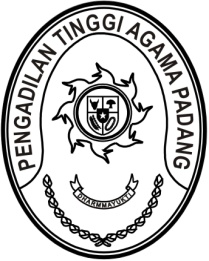 S  U  R  A  T      T  U  G  A  SNomor : W3-A/         /PL.01/12/2021Menimbang 	: 	bahwa dalam rangka persiapan pelaksanaan Pengadaan Jasa Konsultasi Pos Bantuan Hukum Tahun Anggaran 2022 pada Pengadilan Agama Painan, dipandang perlu melakukan rapat persiapan Pengadan Barang/Jasa;Dasar 	:	Surat Ketua Pengadilan Agama Painan Nomor W3-A12/1679/KU.01/12/2021 tanggal 15 Desember 2021 perihal Mohon Izin Penugasan Pejabat Pengadaan;MEMBERI TUGASKepada 	: 		Nama	: Aidil Akbar, S.E.			NIP	:	198708082006041001			Pangkat/Gol. Ru	:	Penata Muda Tk. I (III/b)			Jabatan	:	Analis Perencanaan, Evaluasi dan Pelaporan			Unit Kerja	:	Pengadilan Tinggi Agama PadangUntuk 	: 	Pertama	:	melakukan rapat persiapan Pengadaan jasa Konsultasi Pos Bantuan Hukum tahun Anggaran 2022 Pengadilan Agama Painan tanggal 
16 Desember 2021 di Pengadilan Agama Painan;Kedua	:	segala biaya yang timbul untuk pelaksanaan tugas ini dibebankan pada DIPA Pengadilan Agama Painan Tahun Anggaran 2022.    Desember 2021Ketua,Zein AhsanTembusan :- Ketua Pengadilan Agama Painan;